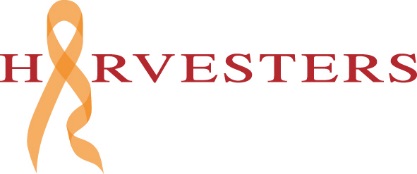 Please print clearly and list item information in complete detail, as you wish for it to be listed in all publications.Donor/Company Name: ______________________________________________________________________Donated Item(s): ____________________________________________________________________________Donor Stated Value: ________________Complete Description of Item:____________________________________________________________________________________________________________________________________________________________________________________________________________________________________________________________________________Restrictions, Expiration Dates, etc.: (We appreciate validity of at least one year from October 6, 2016)___________________________________________________________________ Please list the address where your post-event auction receipt will be sent.Contact Person:_______________________________  Phone:___________________ Email:_____________________Mailing Address: __________________________________________________________________________________City:_____________________________________________________   State:________________      Zip:___________    Please return this form and auction items and/or certificates no later than September 9, 2016.Please check one of the following:    Physical Item  	Gift Certificate Enclosed    Please Create CertificateDisplay to be provided by: ___________________Item will be ready by: _______________________Contact info for certificate (if different from above):__________________________________________Harvester Contact: _________________________Please email or fax complete form to: 
 Second Harvest Food Bank of Orange County
8014 Marine Way Irvine, CA 92618Attn: HarvestersPhone: 949.208.3160Fax: 949.653.0700Email: SpecialEvents@FeedOC.orgForm available online at: FeedOC.orgSection 501(c)(3) 
Federal Tax ID #: 32-0362611*Signature:						                      Date: 						*I authorize the release of this item and understand the abovementioned information will be used for print.

The Harvesters thank you for your support of Second Harvest Food Bank of Orange County!